CENTRAL OTAGO 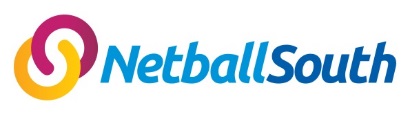 PRIMARY SCHOOLS TOURNAMENTYEAR 7 GRADEThursday 30th AugustEdgar CentreDUNEDINPool Play PlacingsCross Over RoundsBased on the results from Pool Play, the top 2 teams from each pool will move into Cross Over Rounds playing off for Placings 1st – 8th. The teams who finish 3rd and 4th in their Pool Play rounds will move into a separate pool to play off for 9th – 13th placings. Cross Over Rounds DrawCross Over Rounds Results FinalsPOOL APOOL BPOOL CPOOL DFairfield Greatest Showwomen Kavanagh 7 Gold OIS Year 7Balmac YellowOutram  Te Kura TuakanaTahuna 7ATaeiri Comets Lawrence Gold ST Hilda’s 7AColumba Gold Carisbrook Stars Taeiri Galaxy TIMECOURT 4COURT 5COURT 69.00amFairfield Greatest Showwomen v Outram Lawrence Gold v Taieri Galaxy Kavanagh 7 Gold v Te Kura TuakanaUmpiresVi Cook / Emily Evans Abby Ponsonby / Dani Willsman Shannya MacRae / Esther RangiahuaCOURT 7 COURT 89.00amOIS Year 7 v Tahuna 7ABalmac Yellow v Taieri Comets UmpiresBreanna Stewart / Kelsey BrocklebankTiff Rowcroft / Eilish FrightCOURT 4COURT 5COURT 69.40amFairfield Greatest Showwomen v Lawrence Gold Outram v Taieri GalaxyKavanagh 7 Gold v St Hilda’s 7AUmpiresVi Cook / Abby Ponsonby Emily Evans / Dani Willsman Shannya MacRae / Grace Southby COURT 7COURT 89.40amOIS Year 7 v Columba Gold Balmac Yellow v Carisbrook Stars UmpiresBreanna Stewart / Bree Mosley Tiff Rowcroft / Caitlyn COURT 4COURT 5COURT 610.20amFairfield Greatest Showwomen v Taeiri Galaxy Outram v Lawrence Gold Te Kura Tuakana v St Hilda’s 7AUmpiresVi Cook / Dani Willsman Emily Evans / Abby Ponsonby Esther Rangiahua / Grace SouthbyCOURT 7COURT 810.20amTahuna 7A v Columba Gold Taeiri Comets v Carisbrook Stars UmpiresKelsey Brocklebank / Bree Mosley Eilish Fright / Caitlyn A1B1A2B2A3B3A4C1D1C2D2C3D31st – 8th Placings – Crossover Rounds1st – 8th Placings – Crossover Rounds1st – 8th Placings – Crossover Rounds1st – 8th Placings – Crossover Rounds9th – 13th Placings 9th – 13th Placings 9th – 13th Placings POOL XPOOL XPOOL YPOOL YPOOL ZPOOL ZPOOL ZA1A2A3B2B1B3C2C1C3D1D2D3A4TIMECOURT 4COURT 4COURT 5COURT 5COURT 6COURT 6COURT 7COURT 711.40amA1VB2C2VD1A2VB1C1VD2UmpiresCOURT 8COURT 8COURT 9COURT 911.40amA3VB3C3VD3Umpires COURT 4COURT 4COURT 5COURT 5COURT 6COURT 6COURT 7COURT 712.20pmA1VC2B2VD1A2VC1B1VD2UmpiresCOURT 8 COURT 8 COURT 9COURT 912.20pm A3VC3B3VA4UmpiresCOURT 4COURT 4COURT 5COURT 5COURT 6COURT 6COURT 7COURT 71.00pmA1 VD1B2VC2A2VD2B1VC1UmpiresCOURT 8COURT 8COURT 9COURT 91.00pmA3VD3B3VA4UmpiresCOURT 4COURT 4COURT 5COURT 51.40pmA3VA4B3VC3UmpiresCOURT 9COURT 9COURT 10COURT 102.20pmB3VD3C3VA4UmpiresCross Over Rounds Results (1st – 6th Playoffs)Cross Over Rounds Results (1st – 6th Playoffs)Cross Over Rounds Results (1st – 6th Playoffs)Cross Over Rounds Results (1st – 6th Playoffs)Cross Over Rounds Results  (7th – 13th Playoffs)Cross Over Rounds Results  (7th – 13th Playoffs)X1Y1Z1X2Y2Z2X3Y3Z3X4Y4Z4Z513thZ5No GameNo Game12th Z4No GameNo Game11th Z3No GameNo Game10th Z2No GameNo Game9th  Z12.20pmCourt 87th v 8thX4 V Y42.20pmCourt 75th v 6thX3 V Y32.20pmCourt 63rd v 4thX2 V Y22.20pmCourt 51st v 2nd X1 V Y12.20pm Court 4